EJEMPLOS E IDEAS CREATIVAS DISEÑO GRAFICO PORTADAS REVISTAS DE MODA Y MAGAZINES. INSPIRACIÓN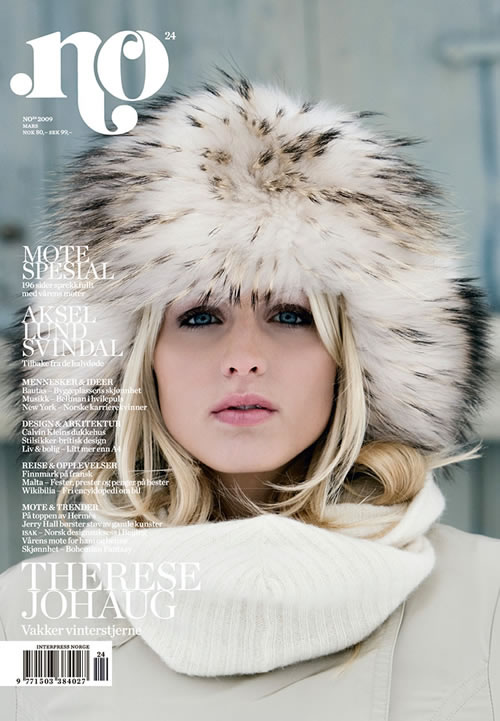 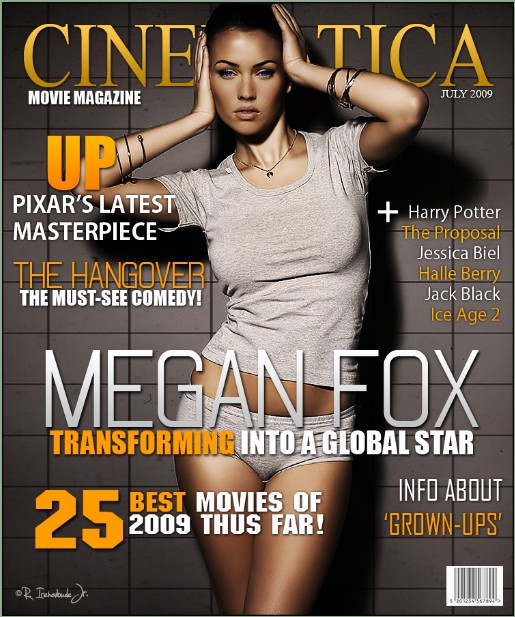 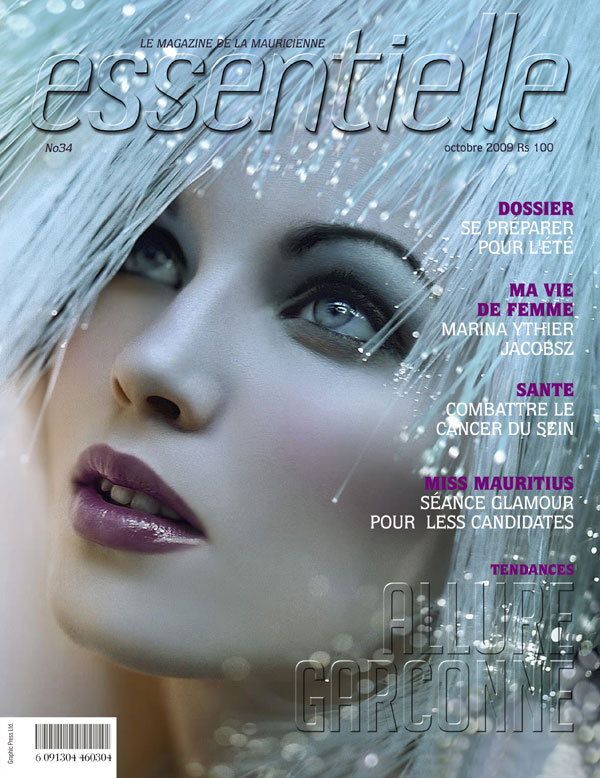 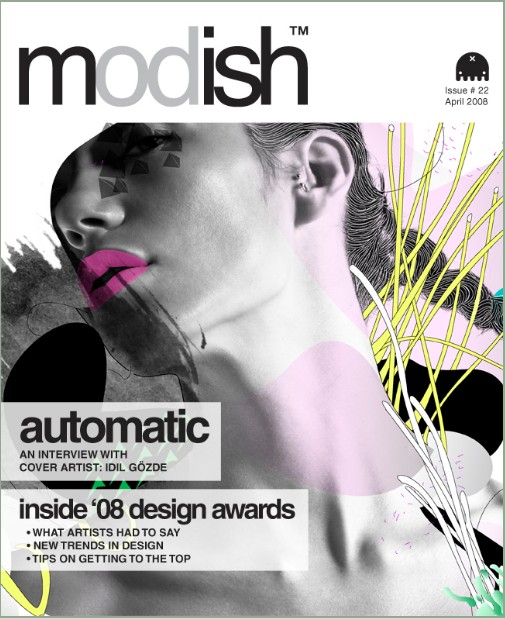 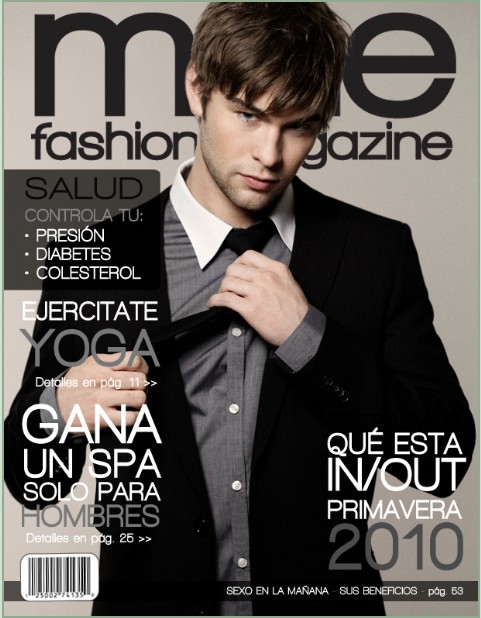 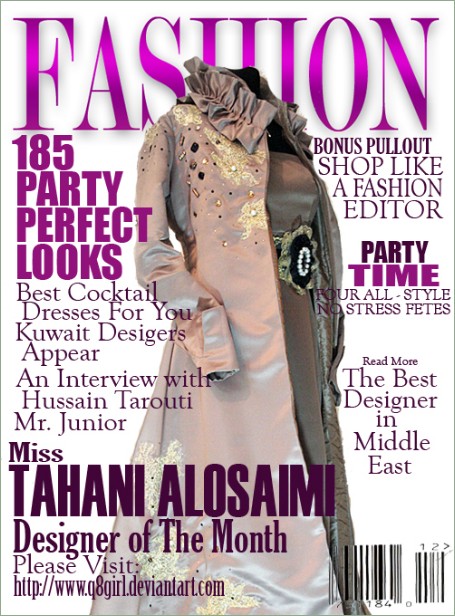 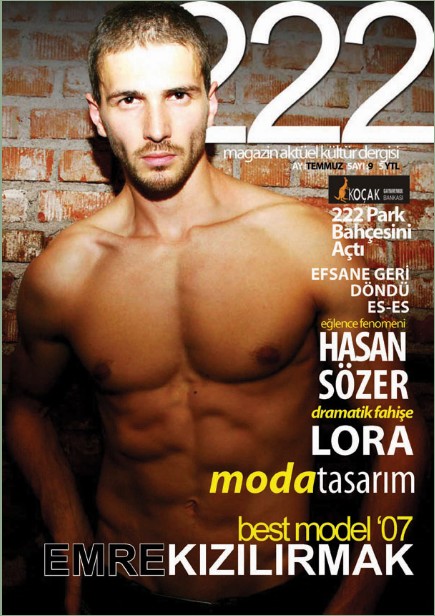 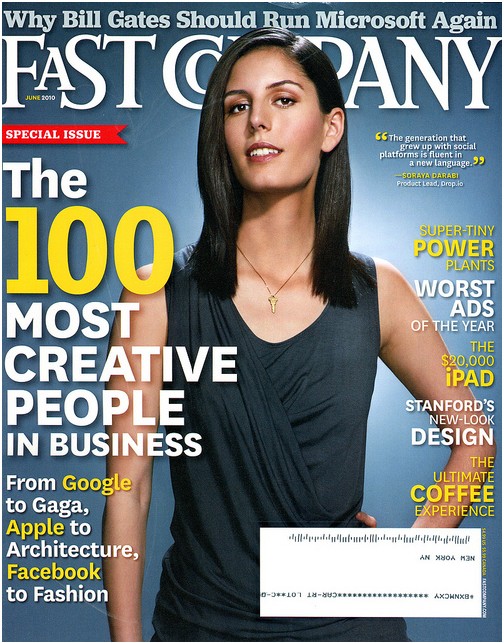 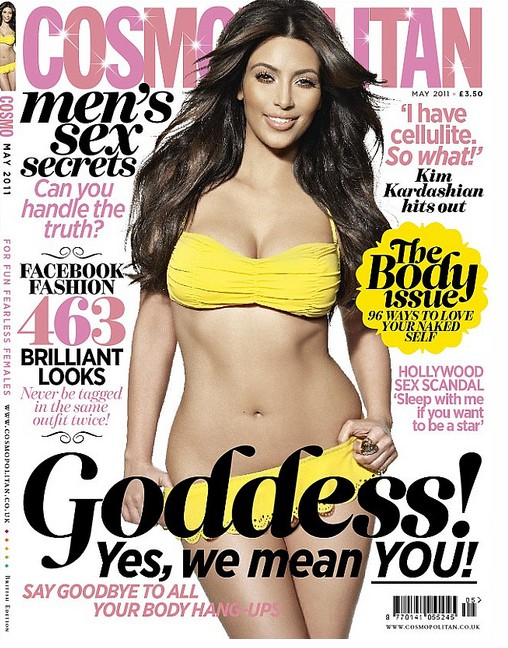 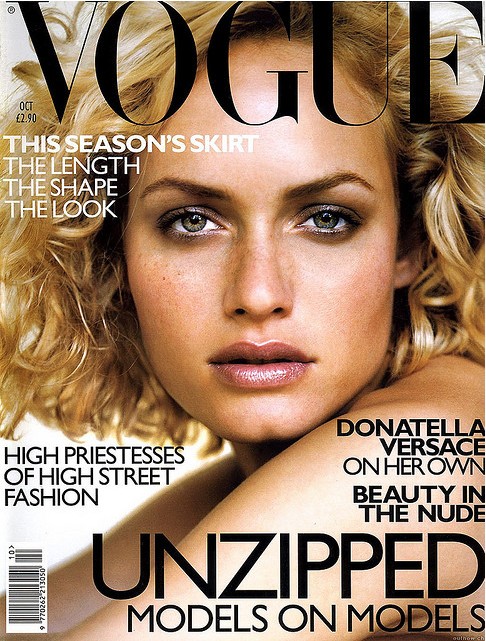 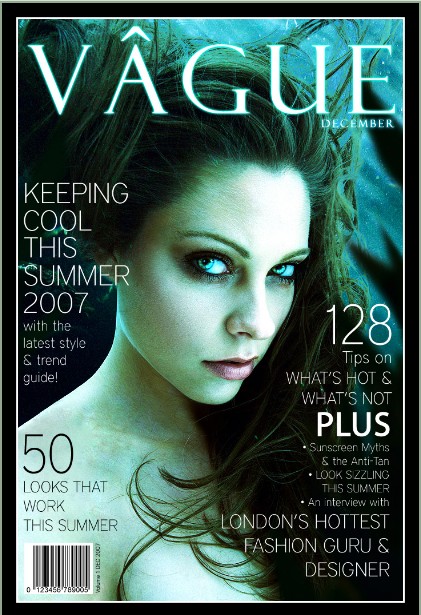 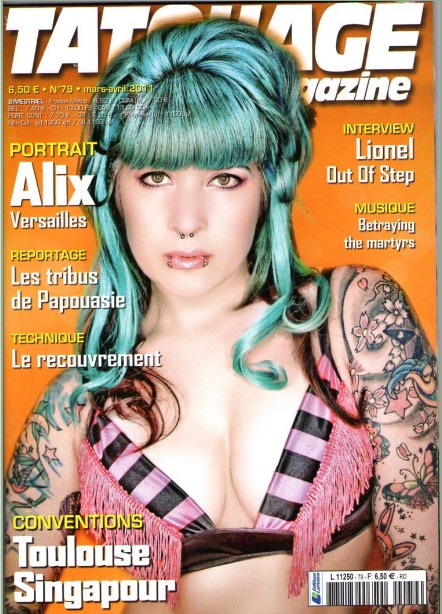 